Чтоб не терялась с прошлым связь.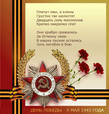 65 лет назад закончилась Великая Отечественная война.  Уже совсем мало осталось в живых участников той Великой  битвы. Но имена тех, кто защитил нашу Родину от врагов и добился Победы, кто неустанно трудился в тылу, помогая фронту, должны навсегда остаться в памяти людей! На страничках нашей школьной газеты  мы  начинаем публикации, посвященные этой знаменательной дате,   в них вы прочтете материалы исследовательских работы главы Танхойского  поселения Михаила Гавриловича Митюкова, воспоминания родственников и участников самой войны, тех, кто в то время был  школьником, кто помогал фронту, стоя у станка, на лесоповале, в поле… Всех у кого сохранились семейные фотографии, воспоминания или  того, кто  живет рядом с теми, кто знал о войне не понаслышке,   приглашаем к сотрудничеству.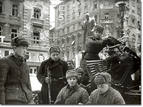  Сегодня в школе у нас прошло очень интересное событие, мы побывали на уроке краеведения «Наши земляки – защитники Отечества», посвященного юбилею победы. Это мероприятие подготовила библиотекарь Порошенко Елена Ивановна и Сычева Галина Сергеевна в рамках конкурса «Победный марш культуры». На основе материалов, предоставленных Митюковым Михаилом Гавриловичем о наших воинах – танхойцах, о тружениках тыла и детей войны. Мы узнали о том, как сражались танхойцы, как помогали фронту дети и женщины. О том, как было трудно и какое это страшное слово «война».  После этого мероприятия захотелось поближе познакомиться с теми, кто еще помнит военные годы,  побольше узнать о том, как жили в то время наши сверстники, найти новое и вписать в страничку истории моей школы…Митюков М.Г. – глава Танхойского поселения           Наши земляки – защитники ОтечестваТрое братьев Сапуновых ушли на фронт, двое из них не вернулись. Третий вернулся  после тяжелого ранения. В книге «Люди легендарного подвига»,  автором которой является прославленный военачальник А.И. Родимцев, рассказывается о геройстве и мужестве Г.С. Сапунова. Этот отрывок из книги родные знают наизусть – о том, как бойцы во главе с младшим лейтенантом Г. Сапуновым в одну из ночей сделали вылазку в расположение врага, уничтожили 56 гитлеровцев и охраняемые танки. Прославленным разведчиком, совершившим не один подвиг, награжденным орденом Ленина, представлен в книге наш земляк.                                                                                                                   Из газеты «Байкальские огни» «Артиллерист из села  Танхой» статья с таким названием была напечатана в юбилейном номере районной газеты  «Байкальские огни» за 7 ноября .             «23 сентября . Иван Фёдорович Анчугов был награждён орденом Ленина.       Мы бы хотели рассказать о его биографии подробнее. И.Ф. Анчугов родился в .       в Танхое. В сентябре . его призвали в армию для прохождения службы на Дальнем Востоке. Он очень хотел попасть на фронт, но это ему удалось только в мае 43 года.             Летом 44 –го его бригада участвовала в наступлении на Белорусском фронте. Бригада Анчугова входила в состав 4-го гвардейского кавалерийского Кубанского Краснознамённого корпуса. Ивана Фёдоровича наградили за большой личный вклад в освобождение городов Слуцка и Клецка. А ещё он принял бой за деревню Бытень под Брестом. Он сам вёл разведку, корректировал огонь, первым вошел в Слуцк, чтобы добыть сведения о составе вражеских войск.            У дер. Бытень артиллеристы находились на марше и были внезапно обстреляны противником. В этой перестрелке убили наводчика, которого заменил Анчугов и лично сжёг 2 автомашины.            Потом старшина Анчугов воевал в Польше, Венгрии и свой боевой путь закончил в Пражской наступательной операции.  Ваш земляк не воевал в Литве, но о нём здесь       всё равно знают.                                                                                              Следопыты средней школы № . ВильнюсаУчастником многих других крупных сражений является наш  односельчанин Филипп Гаврилович Меркушев. Родился он в . в с. Кудара Кабанского района. В середине 30-х гг. семья переехала на ст. Танхой. Здесь в . Филипп закончил 7 классов Танхойской школы. 6 января . 17- летним пареньком он призван на действительную военную службу и направлен в воинскую часть в Читу. Был зачислен курсантом  в школу младших авиаспециалистов. Военную присягу Ф. Меркушев принял 15 января . при школе. После окончания школы Филипп Гаврилович принимал участие в боевых действиях с 3 сентября  . по 9 мая . в качестве мастера авиавооружения-механика. Их авиачасть базировалась в разных местах.  Однажды часть оказалась в окружении. Когда кольцо окружения сжалось            до предела, Меркушев с несколькими бойцами успели вылететь в последнем переполненном самолёте. Гвардии ст. сержант 24 гвардейского авиаполка Меркушев воевал в составе различных фронтов: Ленинградского, Донского, Сталинградского, Украинского. Был ранен, находился в прифронтовом госпитале. Немцы госпиталь разбомбили, и Ф.Г. Меркушев дополнительно ещё получил контузию. Его боевой путь отмечен орденом Отечественной войны 2 ст., медалями «За боевые заслуги», «За оборону Ленинграда», «За оборону Сталинграда», «За взятие Берлина»,  «За победу над Германией». 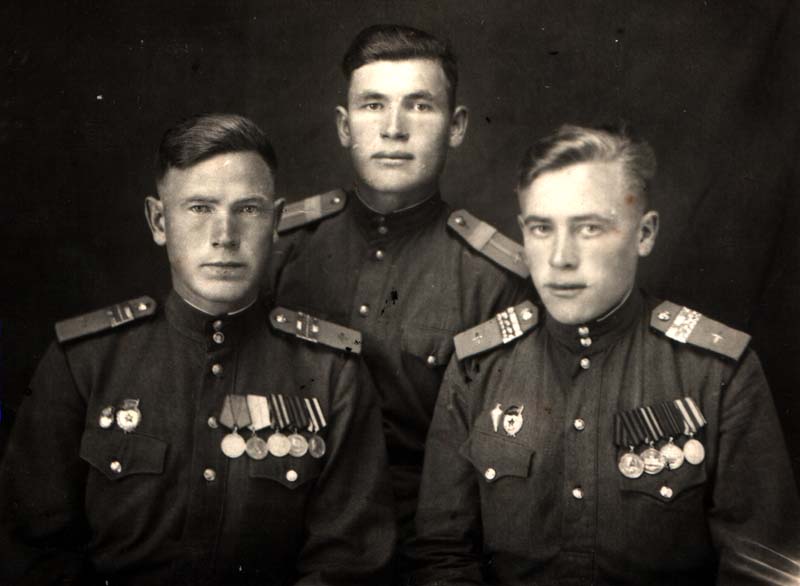                                              Ф.Г. Меркушев (слева) с фронтовыми друзьями Это страшное слово – «война»(Из воспоминаний Валентины Михайловны Арефьевой, бывшей воспитательницы интерната)     В субботу, 21 июня 1941 г., в Танхое было большое массовое гуляние с выездом на природу. Такое было веселье! Работало не- сколько буфетов. Играла музыка, люди пели песни, танцевали, плясали. Этот день я очень хорошо запомнила, это было что- то особенное. 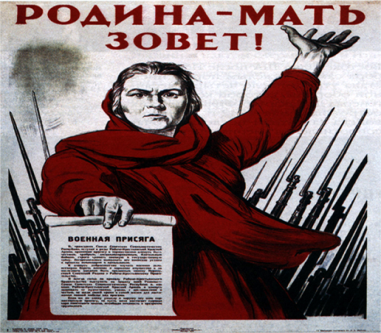            А на следующий день по радио объявили, что началась война. После такого дня даже не верилось, что всё так резко изменилось. Мы стояли у репродукторов и слушали: может, это неправда? Это известие ошеломляюще подействовало на нашу семью и вообще на всех. Враг напал на нашу страну вероломно, без объявления, и сразу захватил большую территорию. Стали забирать в армию односельчан. 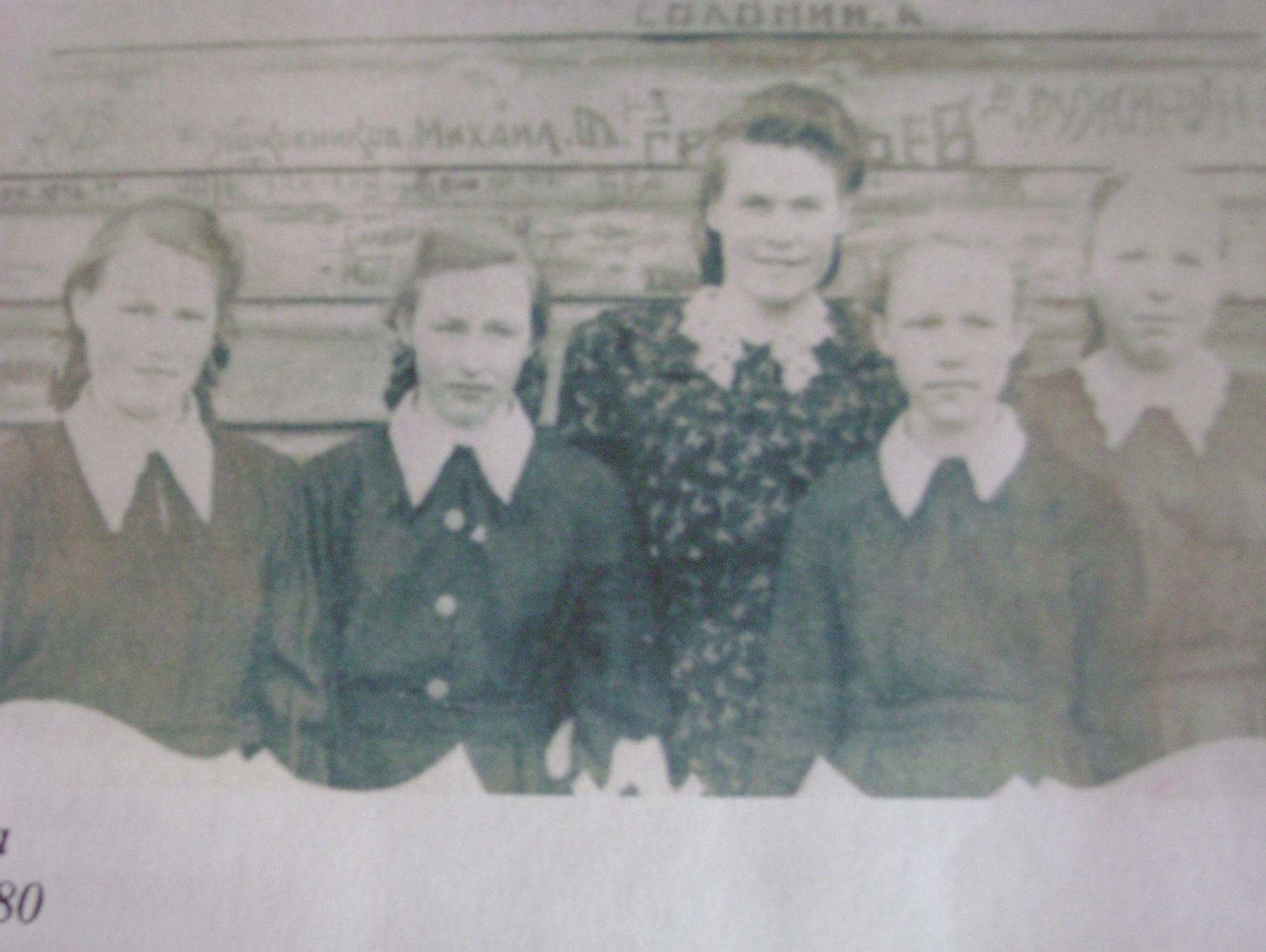  Мы ходили провожать всех, прощались, как с родными.     Всех было очень жалко: вернутся или нет живыми? Из моих сверстников не вернулись: Золин Михаил, Чухлов Николай, Ершов Иван,   Шварёв Анатолий, Первухин Виктор…» 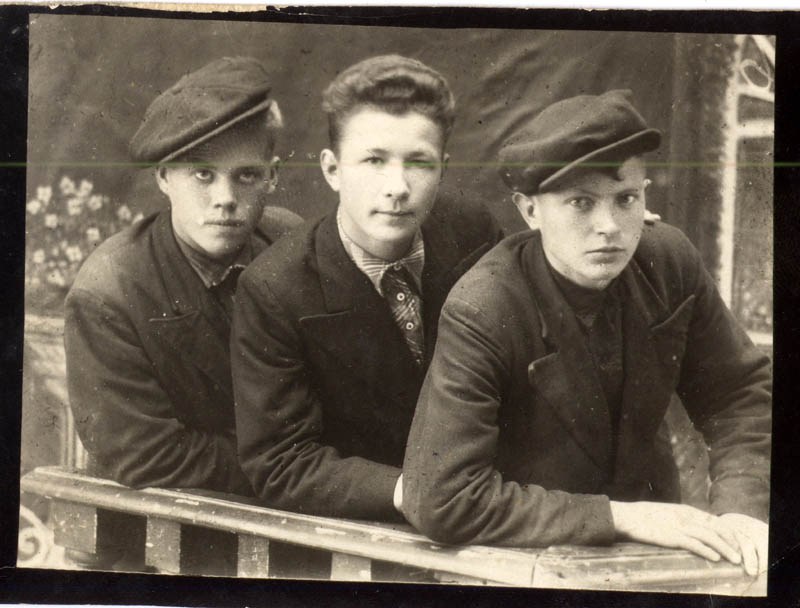 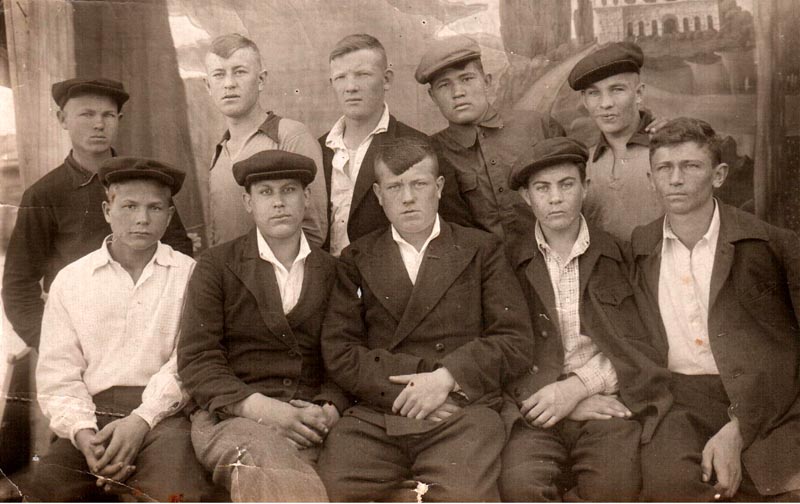 Воины-танхойцы участвовали практически во всех крупных сражениях Великой Отечественной войны, начиная с тяжелых боев лета и осени 41 года и заканчивая победными наступательными операциями 1945 года. Наши земляки были защитниками Москвы, Ленинграда, Сталинграда, участниками Курской битвы и форсирования Днепра, освобождения от фашистов многих европейских столиц и штурма Берлина.Трое братьев Сапуновых ушли на фронт, двое из них не вернулись. Третий вернулся - после тяжелого ранения.	В книге «Люди легендарного подвига», автором которой является прославленный военачальник А.И. Родимцев, рассказывается о геройстве и мужестве Г.С. Сапунова. Этот отрывок из книги родные знают наизусть – о том, как бойцы во главе с младшим лейтенантом Г. Сапуновым в одну из ночей сделали вылазку в расположение врага, уничтожили 56 гитлеровцев и охраняемые танки. Прославленным разведчиком, совершившим не один подвиг, награжденным орденом Ленина, представлен в книге наш земляк.Более 100 воинов-танхойцев не вернулось с полей сражений. Они отдали свои молодые жизни за то, чтобы наша страна всегда была свободной и независимой.ЖИВАЯ ПАМЯТЬЯ, ученица 5 класса школы-интерната № 21, Настя Андреева, родилась в счастливое и мирное время, но я много слышала о войне. Ведь горе и беда не обошли стороной и моих родных и близких. Я хочу рассказать о моем родственнике, который погиб во время Великой Отечественной войны. Старший брат моей бабушки Николай Иванович Пахомов, ушел на фронт  в первый год войны, а ведь было ему всего девятнадцать лет. Родился он в 1922 году, в семье железнодорожника. До войны дядя Коля работал на железной дороге. У него было три хороших друга, с которыми он  ушел на фронт,  и никто из них не вернулся домой. Дядя Коля уже никогда не узнает, что после войны у него появились еще две сестры и брат. Бабушка рассказывала, что он был красивым, веселым, трудолюбивым. Я представляю себе его смелым и отважным, таким он был и на самом деле. Бабушка рассказывала  про то, как он спас ее от неминуемой смерти. В 1938 году на Байкале прошли обильные дожди,  речки вышли из своих берегов, и получилось так, что мою бабушку в люльке (ей было всего несколько месяцев) понесло сильным течением по реке. Дядя Коля, увидев люльку, бросился в реку и спас ребенка.  К сожалению, бабушка очень мало знает о своем брате, так как ей было всего  3 года, когда он уходил на фронт, и вспоминает о нем только по рассказам своей мамы.	Мне захотелось узнать о судьбе моего родственника, защищавшего нашу Родину. В интернете мы с папой узнали, что Министерством обороны Российской Федерации создан Обобщенный компьютерный банк данных, содержащий информацию о защитниках Отечества, погибших и пропавших без вести в годы Великой Отечественной войны, а также в послевоенный период.   А недавно появился сайт «Оцифрованный архив по погибшим в ВОВ». Первую информацию мы получили из «Книги Памяти Республики Бурятия. Том 2». Затем из архивного документа Министерства обороны мы узнали, что последнее известие от дяди Коли пришло в феврале ., а позднее родственникам пришло извещение, из которого они узнали, что в мае этого же года он пропал без вести.  Конечно, хотелось бы узнать больше  о его судьбе, но мы с папой не останавливаемся на достигнутом и будем продолжать поиски. Мы отправили запрос на сайт Солдат. ру и ждем ответа.	Благодаря местному краеведу М.Г. Митюкову  у нас появилась фотография довоенных лет. 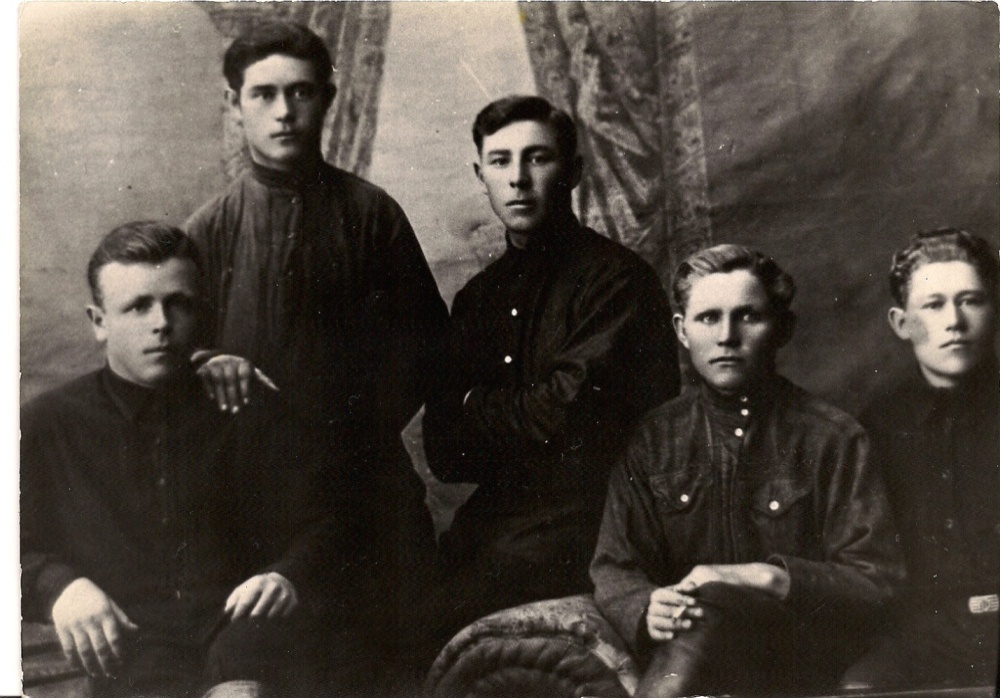                                             Николай Пахомов (второй слева) с друзьями. Сейчас вся страна готовится к празднованию 65-летия Победы. Слушая рассказы ветеранов, я понимаю, что эта память священна и вечна, потому что мужество и героизм людей не имеют срока давности.  Пусть пройдет 100 -200 лет, мы должны помнить тех, кто защитил нашу Родину от фашизма тех, кто  погиб ради того, чтоб мы жили в свободной стране.Пускай до последнего часа расплаты,До дня торжества — недалекого дня —И мне не дожить, как и многим ребятам,Что были нисколько не хуже меня.Я долю свою по-солдатски приемлю.Ведь если бы смерть выбирать нам, друзья,То лучше, чем смерть за родимую землю,И выбрать нельзя.1941Расскажет все, на что глядели её недетские глаза.Савельева Ия Ивановна, жительница поселка Танхой. Я родилась в Читинской области. Мой отец работал путевым обходчиком, мама была домохозяйкой.  С родителями росла до 5 лет, потом переехали в Черемхово, а позднее на Большую речку. Все мое детство прошло на Большой речке Иркутской области. Вот там и захватила меня война, мне тогда было 11 лет. Это  был самый страшный день в моей жизни. Взрослые мужчины все ушли на фронт, остались только старики, женщины и мы – дети. Школа у нас была только до 8 класса, доучивались мы в Тальцах. Война есть война.  Сначала голод, потом неурожаи пошли. Хлеб давали по , а рабочим – по . Однажды к нам пришел председатель поселкового совета С.А. Давыдов, мне тогда было 12 лет.  И мы пошли работать на подсобное хозяйство, садили картофель, капусту, морковь.   В 13 мы пилили дрова для школы, столовой, электростанции: угля не было. А наши мальчишки,  которым тогда было едва 15,  – на сплавной,  на Ангаре. Мой брат тоже работал на сплаве, это был тяжелый труд.   Лес в первую очередь шел на фронт: его сплавляли до Иркутска, потом на поездах дальше. Помню: зимой мы лепили пельмени, которые тоже были для фронта, лепили, упаковывали в ящики и отправляли бойцам. Девочки писали письма, старательно вышивали  кисеты, платочки,  вязали носки, варежки. Очень радовались, когда приходили ответные письма с фронта.Я, закончив 7 классов, пошла учиться в медицинское училище в городе Иркутске. Закончив его, по направлению приехала работать в Танхой. И проработала 52 года.  Около 30 лет я была заведующей амбулатории. Работа медика очень ответственна,  у меня был большой участок от Мишихи до  Второй Паньковки. Бывало, чтобы добраться до больного приходилось ехать на площадке товарного вагона или много километров идти пешком. Но это было не в тягость, мы любили свою работу. Были в жизни смешные моменты, на пути встречалось зверье: лисицы, зайцы и даже медведь.В Танхое я вышла замуж, родила детей. Ни о чем никогда не жалела, и вы, друзья, всегда ищите  во всем позитивное!------ Литературные странички ---------------------------------------------------------------------------№ 5- 2010.Ремнева Е.И., организатор школьных делСовсем недавно я случайно прочла стихотворение Эдуарда Асадова. И сразу вспомнился вечер встречи  с этим поэтом , на  котором мне посчастливилось побывать в годы студенческой юности. И вот  целый вечер, я не могла оторваться от его произведений, перечитала забытые стихи, поэму «Галина», открыла для себя несколько новых… И вот сегодня мне хочется чтобы и вы познакомились с  его творчеством.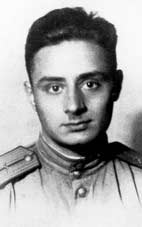 Россия начиналась не с меча,
Она с косы и плуга начиналась.
                                                                                   Не потому, что кровь не горяча,
                                                                                  А потому, что русского плеча
                                                                                 Ни разу в жизни злоба не касалась…Родился в городе Мерв Туркестанской АССР. Родители (армяне по национальности) работали     учителями. Отец (р. 1898) во время Гражданской войны воевал с дашнаками на Кавказе.  После смерти отца в 1929 году  переехал с матерью в Свердловск, где жил его дед Иван (Ованес) Калустович Курдов. В восьмилетнем возрасте написал своё первое стихотворение. Вступил в пионеры,   потом был принят в комсомол.  С 1939 года — в Москве. Учился в 38-й московской школе, которую закончил в 1941 году.   Через  неделю после выпускного вечера началась Великая Отечественная война. Асадов ушёл добровольцем на фронт, был наводчиком миномёта,  потом командиром батареи «Катюш» на Северо-Кавказском и 4-м Украинском фронтах.В ночь с 3 на 4 мая 1944 года в боях за Севастополь  под Бельбеком  получил тяжелейшее ранение осколком мины в лицо. Теряя сознание, он довёл грузовой автомобиль с боеприпасами до артиллерийской батареи. После продолжительного лечения в госпиталях врачи не смогли сохранить ему глаза, и с того времени Асадов был вынужден до конца жизни носить чёрную полумаску на лице.Эдуард Асадов автор 47 книг: «Снежный вечер» (1956), «Солдаты вернулись  с войны» (1957) «Во имя большой любви» (1962), «Лирические страницы» (1962), «Я люблю навсегда» (1965), «Будьте счастливы, мечтатели» (1966), «Остров романтики» (1969), «Доброта» (1972), «Песня о бессловесных друзьях» (1974), «Ветра беспокойных лет» (1975), «Созвездие Гончих Псов» (1976), «Годы мужества и любви» (1978), «Компас счастья» (1979), «Именем совести» (1980), «Дым Отечества» (1983), «Сражаюсь, верую, люблю!» (1983), «Высокий долг» (1986), «Судьбы и сердца» (1990), «Зарницы войны» (1995), «Не надо сдаваться, люди» (1997), «Не надо отдавать любимых» (2000), «Не проходите мимо любви. Поэзия и проза» (2000), «Смеяться лучше, чем терзаться. Поэзия и проза» (2001) и другие. Кроме того, Эдуард Асадов писал и прозу (рассказы «Зарницы войны»,  «Разведчица Саша», повесть «Фронтовая весна»), переводил стихи поэтов Азербайджана,  Башкирии, Грузии,  Калмыкии, Казахстана, Узбекистана.Асадов писал лирические стихи,  поэмы (в том числе автобиографическая «Снова в строй», 1948), рассказы, эссе, повесть «Гоголевский бульвар»  (сборник «Не смейте бить человека!», Москва: Славянский диалог, 1998). В разное время работал литконсультантом в «Литературной газете», журналах «Огонёк» и «Молодая гвардия» в издательстве «Молодая гвардия». После распада СССР публиковался в издательствах «Славянский диалог», «Эксмо» и «Русская книга». Слава Асадова засияла по всему СССР с начала 1960-х годов. Его книги, выходившие 100-тысячными тиражами, моментально исчезали с прилавков книжных магазинов. Литературные вечера поэта, организованные по линии Бюро пропаганды Союза писателей СССР, Москонцерта и различных филармоний, на протяжении почти 40 лет проходили с неизменным аншлагом в крупнейших концертных залах страны, вмещавших до 3000 человек. Их постоянной участницей была супруга поэта — замечательная актриса, мастер художественного слова Галина Разумовская.Стихи Асадова очень сердечные, доходчивые, трогательные. В своих стихотворениях он неизменно обращается к лучшим человеческим качествам — к доброте, верности, благородству, великодушию, патриотизму, справедливости. Будучи незрячим,  видит жизнь и вещи глубже, проницательнее, живее, чем многие другие люди. Стихи Асадова живы и актуальны в любое время, они пережили своего автора и долго ещё будут популярны и любимы людьми. При жизни Эдуард Асадов был скромным человеком, однако его имя и творчество было всегда очень известно и популярно у молодёжи, которой поэт адресовал свои произведения------ Литературные странички ---------------------------------------------------------------------------№ 5- 2010.Слово о любвиЛюбить — это прежде всего отдавать.
Любить — значит чувства свои, как реку,
С весенней щедростью расплескать
На радость близкому человеку.

Любить — это только глаза открыть
И сразу подумать еще с зарею:
Ну чем бы порадовать, одарить
Того, кого любишь ты всей душою?!

Любить — значит страстно вести бои
За верность и словом, и каждым взглядом,
Чтоб были сердца до конца свои
И в горе и в радости вечно рядом.

А ждет ли любовь? Ну конечно, ждет!
И нежности ждет и тепла, но только
Подсчетов бухгалтерских не ведет:
Отдано столько-то, взято столько.

Любовь не копилка в зашкафной мгле.
Песне не свойственно замыкаться.
Любить — это с радостью откликаться
На все хорошее на земле!

Любить — это видеть любой предмет,
Чувствуя рядом родную душу:
Вот книга — читал он ее или нет?
Груша... А как ему эта груша?

Пустяк? Отчего? Почему пустяк?!
Порой ведь и каплею жизнь спасают.
Любовь — это счастья вишневый стяг,
А в счастье пустячного не бывает!

Любовь — не сплошной фейерверк страстей.
Любовь — это верные в жизни руки,
Она не страшится ни черных дней,
Ни обольщений и ни разлуки.

Любить — значит истину защищать,
Даже восстав против всей вселенной.
Любить — это в горе уметь прощать
Все, кроме подлости и измены.

Любить — значит сколько угодно раз
С гордостью выдержать все лишенья,
Но никогда, даже в смертный час,
Не соглашаться на униженья!

Любовь — не веселый бездумный бант
И не упреки, что бьют под ребра.
Любить — это значит иметь талант,
Может быть, самый большой и добрый.

И к черту жалкие рассужденья,
Все чувства уйдут, как в песок вода.
Временны только лишь увлеченья.
Любовь же, как солнце, живет всегда!

И мне наплевать на циничный смех
Того, кому звездных высот не мерить.
Ведь эти стихи мои лишь для тех,
Кто сердцем способен любить и верить!Байкальские встречиКривоносова Ксения, ученица 9 класса, школы – интерната № 21 ОАО «РЖД»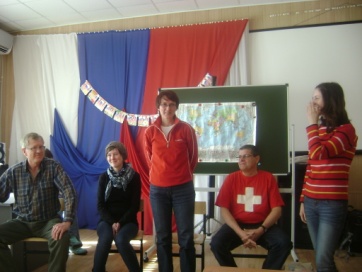 В дни весенних каникул нам, школьникам, представилась уникальная возможность познакомиться и пообщаться с очень интересными людьми. У нас в гостях  вновь были девушки из ББТ («Большой Байкальской тропы») и   гости  из Швейцарии (Monika Hiller,  Rolf Sieber), Германии (Nora Huth), Канады  (Robert Thomas).В первый день знанакомства наши гости рассказали о себе, о том,  чем они занимаются, где живут, о природе и  о людях. Monika  работает в оптической промышленности, Nora закончила школу и мечтает получить профессиональное образование, Rolf   работает в канцелярии, а Robevt компьютерный программист. На вопрос,  чем их заинтересовал проект ББТ каждый ответил по – своему: кто – то был  в нашем заповеднике летом, а теперь вновь вернулся, кто – то посмотрел фильм «От Москвы до Пекина», и больше всего понравились сибирские места,  и было принято решение увидеть все своими глазами…Теперь нам известно, что школьное образование в Германии тринадцатилетнее, что праздники бывают в основном в начальной школе, а ребята постарше посещают клубы по интересам. Учебный год начинается у одних в середине августа, у других – в сентябре, тоже бывают летние каникулы, сдают экзамены по выбору. Узнали, что сегодня в Германии тоже идут приготовления ко Дню Победы, что война - это шрам в истории страны.  Историю  же  изменить  нельзя.  А  сегодняшняя молодежь должна сделать выводы и уроки, чтобы такого не повторилось…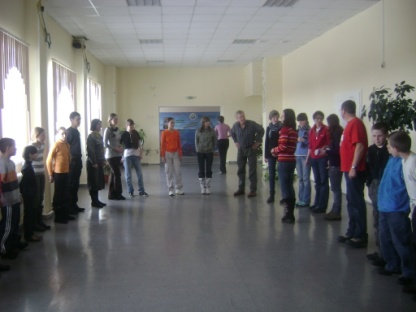 Наши гости -  открытые приветливые люди, они с удовольствием не только отвечали на вопросы, но  и  научили играть в  свои игры. Особенно понравилась игра с шоколадкой, которую нужно было развернуть и съесть , как можно быстрее. Еще очень интересной была игра «Помоги туристу», где нужно было на английском языке ответить на вопросы.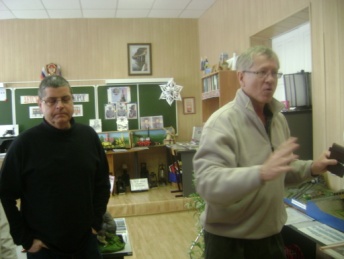 На другой день  для ребят  в школьном музее  провели тренировочные мастер – классы на английском языке, ребята  должны были найти экспонат и рассказать о нем.    Пили чай, нас угощали американским шоколадом и медовыми кексами. А мы дали рецепт приготовления пирожков,  угостили русскими шоколадными матрешками, подарили сувениры, байкальские камешки  и фотографии с изображением природы нашего края. Хотелось бы,  чтобы такие встречи были чаще, еще лучше,  если б на природе, чтоб мы совершенствовали свое знание английского языка. И еще, чтобы в гости приезжали не только взрослые, но и дети.                        Спасибо  всем, кто организовал такую встречу!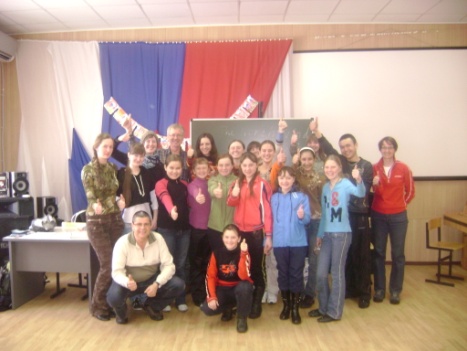 День Победы - праздник всей страны.Майский день, день  света и радости,
Праздник Победы, час памяти.
Нет у Отечества нашего
Более чистого праздника.
Для поколения младшего
Нету мудрее наставника. По  традиции, ученики  нашей школы приняли участие в мероприятиях, посвященных празднованию Дня Победы: был почищен сквер,  приготовлены подарки, открытки,   вместе с работниками клуба проведен концерт для жителей поселка, выступление на    митинге.  9 мая, в 11 часов утра, украшенная цветами, гирляндами, шарами, колонна школьников под звуки военных песен прибыла на площадь в поселковом сквере, где  уже были  жители поселка, бабушки, дедушки,  мамы и папы. Всех собравшихся приветствовали глава  поселения Михаил Гаврилович Митюков, сотрудник заповедника «Байкальский» С.В. Ткач,  представители общественных организаций поселка. Трогательным было выступление Евгении Михайловны Устюжаниной, которая рассказала в нескольких словах о своем военном детстве и обратилась  к ребятам с просьбой: уважать старших и радовать их своими школьными успехами и победами. Собравшимся вдовам, труженикам тыла, детям войны подарили подарки. Но самым ожидаемым и самым запоминающимся моментом было выступление школьников. В лице третьеклассников звучали слова благодарности  ветеранам за мир, стойкость,  мужество  не только от детей, но и   всех собравшихся в этот день.Никита Казаков исполнил песню «Безымянный солдат», которая отражала не только настроение этого праздника, но и само отношение детей к памяти, к подвигу.Возложение цветов, венков, минута молчания…  Закончился митинг, закончился поселковый праздник, но атмосферой благодарности было пропитано всё:  ведь по  телевидению звучали песни военных лет, шли фильмы. Быть  может  кто-то просматривал фотографии и рассказывал о тех далеких днях, и у кого – то невольно по щекам катилась слеза…День Победы - праздник всей страны.
Духовой оркестр играет марши.
День Победы - праздник седины
Наших прадедов, дедов и кто помладше.
Даже тех, кто не видал войны -
Но ее крылом задет был каждый, -
Поздравляем с Днем Победы мы!
Этот день - для всей России важный.